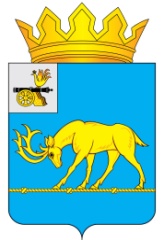 АДМИНИСТРАЦИЯ МУНИЦИПАЛЬНОГО ОБРАЗОВАНИЯ«ТЕМКИНСКИЙ РАЙОН» СМОЛЕНСКОЙ ОБЛАСТИПОСТАНОВЛЕНИЕот  01.12.2016г. № 417                                                                                       с. ТемкиноОб утверждении Административногорегламента  предоставления  Администрациеймуниципального образования«Темкинский район» Смоленской областигосударственной услуги «Предоставление жилых помещенийдетям-сиротам и детям, оставшимся без попечения родителей, лицам из числа детей-сирот и детей, оставшихся без попечения родителей»В соответствии с Федеральным законом от 27.07.2010года № 210-ФЗ «Об организации предоставления государственных и муниципальных услуг», приказом Департамента Смоленской области по образованию, науке и делам молодежи от 21.11.2016г. №984 «Об утверждении типового регламента предоставления государственной услуги «Предоставление жилых помещений детям-сиротам и детям, оставшимся без попечения родителей, лицам из числа детей-сирот и детей, оставшихся без попечения родителей», решением Темкинского районного Совета депутатов пятого созыва от 18.12.2015г. № 142 «Об определении органа, уполномоченного обеспечивать деятельность по осуществлению государственных полномочий по обеспечению детей-сирот и детей, оставшихся без попечения родителей, лиц из числа детей-сирот и детей, оставшихся без попечения родителей, жилыми помещениями», постановлением Администрации муниципального образования «Темкинский район» Смоленской области от 03.02.2016г. № 25 «Об утверждении Порядка взаимодействия структурных подразделений Администрации муниципального образования «Темкинский район» Смоленской области по осуществлению государственных полномочий по обеспечению детей-сирот и детей, оставшихся без попечения родителей, лиц из числа детей-сирот и детей, оставшихся без попечения родителей, жилыми помещениями»,Администрация муниципального образования «Темкинский район» Смоленской области п о с т а н о в л я е т:1. Утвердить прилагаемый Административный регламент предоставления Администрацией муниципального образования «Темкинский район» Смоленской области государственной услуги «Предоставление жилых помещений детям-сиротам и детям, оставшимся без попечения родителей, лицам из числа детей-сирот и детей, оставшихся без попечения родителей».2. Отделу по образованию Администрации  (Карниловой М.А.) обеспечить исполнение данного Административного регламента.3. Системному администратору Администрации (Павлюченков Е.О.) разместить данное постановление на сайте Администрации муниципального района.4. Контроль исполнения данного постановления возложить на заместителя Главы муниципального образования «Темкинский район» Смоленской области, Касмачову В.С.Исполняющий полномочияГлавы муниципального образования«Темкинский район» Смоленской области                                                    В.И. Волковотп. 1 экз. – в делоИсп. Пересыпкина Е.Г.тел. 2-14-0701.12.2016г.Визы:  Муравьев А.М.                         Карнилова М.А.                         Беляев В.Н.Разослать:  Прокуратурарайсовет,отдел по образованию – 2, Горин А.А.,системный Администратор